FACULTAD TEOLÓGICA BÍBLICA BAUTISTA - FTBB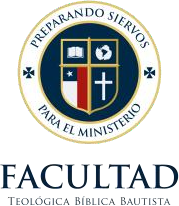 Cruz Almeyda # 1509 - Peñalolén – Santiago Fono: 2998 5123 facultadtbb@gmail.coml www.ftbbchile.orgFORMULARIO DE RECOMENDACIÓN PASTORALCURSO PARA MUJERES	Año 	(NOTA: Por favor, conteste a máquina o con letra de imprenta. Una vez llenado este Formulario, mándelo al Director de la FTBB en un sobre sellado, por correo, o personalmente.)Nombre de la Postulante:  	Tiempo que ha conocido a la Postulante:  	La Postulante, ¿está viviendo una vida cristiana consistente, firme y constante? Explique brevemente:¿Ha estado involucrada en movimientos carismáticos?  	¿Es miembro de su Iglesia?	Sí  	No  	¿Desde cuándo?  	¿Asiste fielmente a la Iglesia?	Sí  	No  	Explique  	¿La Postulante ha participado en algún ministerio en la Iglesia? ¿En cuáles?  	¿Cómo desarrolló ese ministerio? Excelente  	Bueno  	Más o Menos 	Mal  	¿Usted recomienda a la Postulante?	Recomendada con seguridad 		Recomendada  	No recomendada 	Explique su respuesta  	Otras observaciones (Use hojas adicionales si es necesario):  	FACULTAD TEOLÓGICA BÍBLICA BAUTISTA - FTBBCruz Almeyda # 1380 - Peñalolén – Santiago Fono: 2998 5123 facultadtbb@gmail.coml www.ftbbchile.org*************************************************************************************** Nombre del Pastor:  	Nombre de su Iglesia:  	Denominación o Afiliación:  	Dirección particular del Pastor:  	País  	Ciudad:  	Fono:  	Correo Electrónico:  	Dirección de la Iglesia:  	País  	Ciudad:  	Fono:  	 	/ 	/ 	Firma del Pastor	Fecha